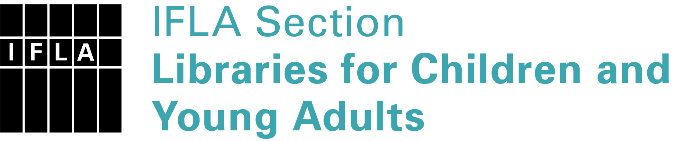 
Sister Libraries for Children & Young Adults’ Reading
Registration formTimestamp07/07/2021 12:26:40Name of participating institutionTshepangone MonchonyaneType of the library or institutionNGO, associationName of contact personTshepangone MonchonyaneEmail of contact persontmonchonyane@yahoo.comCountrySouth AfricaOther contact detailsTshatsha Monchonyane f.B, Mmabatho Unit 12, 3946, 2735,Languages spoken by the staffEnglishLanguages spoken and read by the children/young adult patronsEnglish & SetswanaNumber of staff in the children and young adults section including employees and volunteers2-5Current library programs for children and young adultsReading clubsCountries preferred for partnershipSouth Africa and USAReasons for wanting a Sister Library partnershipProfessional exchange of ideas and experiences, Joint promotions, campaigns, Professional continuining education, Improving language skills (staff or patrons), Communication, networking, Getting our reading materials to the public as well as an Author&ensure reading and African language is spokenAnything else you'd like to sayPartnership & growth